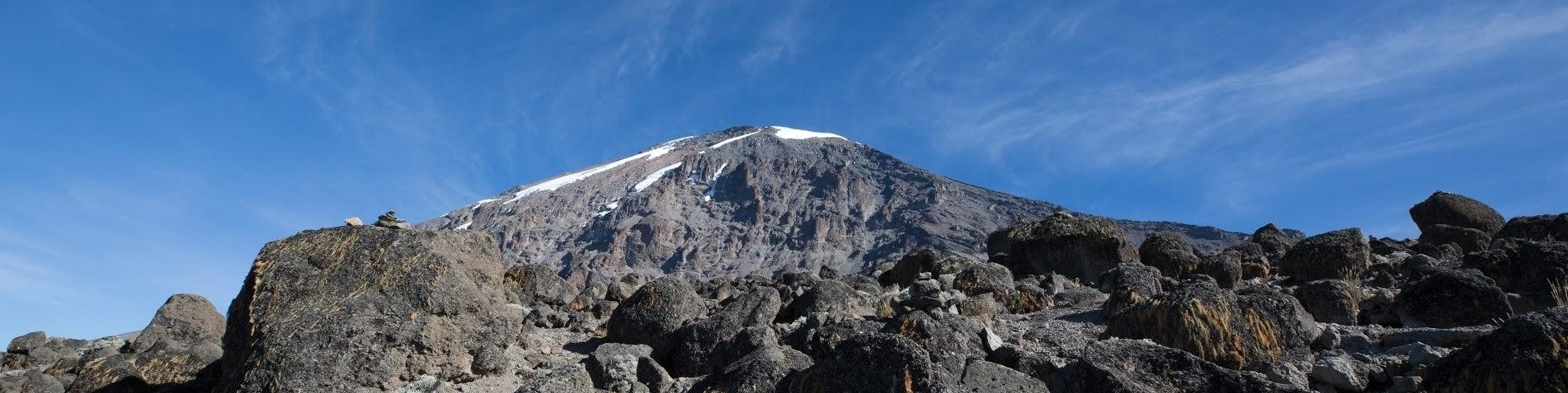 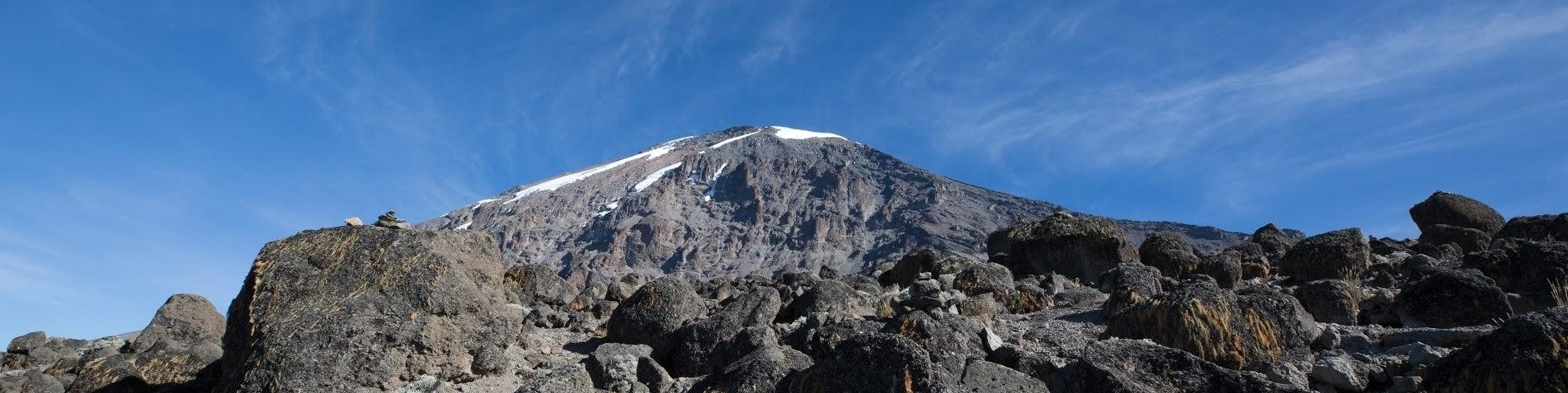 				Bestig Kilimanjaro ad Machame rutenNå Uhuru Peak i 5.895 meters højde      med erfaren dansk rejselederHar du en drøm om at besejre Kilimanjaro, udfordre dig selv, komme i form eller måske noget helt andet? På denne grupperejse får du mulighed for at realisere dine drømme når du, sammen med vores team af dansk rejseleder samt kompetente lokale guider, skal bestige det majestætiske bjerg med det fælles mål at nå til toppen af Afrika – Uhuru Peak i 5.895 meters højde. Vi skal bestige Kilimanjaro ad Machame-ruten, som er et syv dages trek. Der er indlagt en ekstra akklimatiseringsdag, som vil give os det bedste udgangspunkt for at nå vores mål, og ikke mindst nyde turen til fulde. Du kan se frem til et utroligt naturskønt trek langs en af de smukkeste ruter til den berømte top.Din rejseleder har besteget Kilimanjaro flere gange, og brænder for at hjælpe andre med at nå deres mål. Den enestående følelse af at nå Uhuru Peak og betragte solen stå op over Kilimanjaros skråninger under dig, er usammenlignelig. I kraft af vores store kendskab til bjerget og vores to erfarne rejseledere, med flere bestigninger af Kilimanjaro bag sig, er vi de helt rette sparringspartnere til en rejse som denne.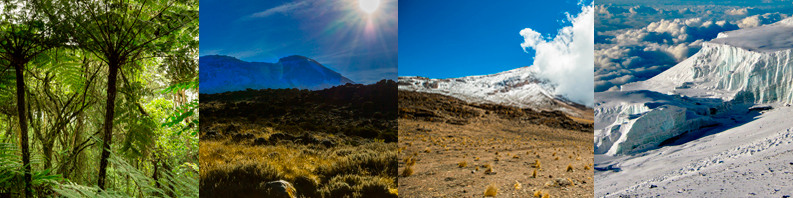               Medlem af Kilimanjaro Porters Assistance Project (KPAP)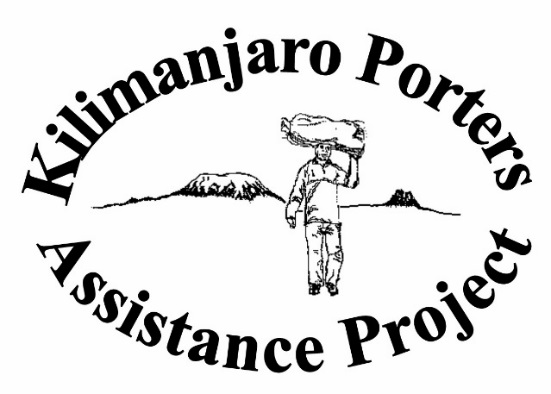 Vi benytter særdeles erfarne og dygtige lokale guider, som hjælper dig fra start til slut, på vejen mod toppen af Kilimanjaro - Uhuru Peak. Guidernes erfaring betyder alt på en rejse som denne, og er en uvurderlig hjælp på turen. Vi er medlem af Kilimanjaro Porters Assistance Project (KPAP), der er en interesseorganisation for bærere og guider på Kilimanjaro. Dette er med til at sikre dem gode arbejdsbetingelser og ordnede forhold. Guiderne tilbringer mange dage hvert år på bjerget, for at give vores gæster de store oplevelser, som Kilimanjaro tilbyder. Dette skal naturligvis honoreres. Derfor følger vi KPAP´s standarder for løn og arbejdsforhold. Dette mener vi bidrager til dedikerede og imødekommende guider på din rejse, og dermed den bedste oplevelse.Dag 1: 12.01.20	Ankomst til Kilimanjaro
Ved ankomst i Kilimanjaro Airport om aftenen bliver vi modtaget af en repræsentant fra vores Rickshaw kontor i Arusha, som vil køre os til vores lodge i byen. Lodgen danner en hyggelig ramme omkring vores forberedelser. 		Indkvartering: Milimani Lodge (eller tilsvarende) inkl. morgenmadDag 2: 13.01.20	Walking Safari og briefing i Arusha
Vi starter dagen med et godt morgenmåltid. Herefter bliver vi hentet ved hotellet klokken 9.00 og kørt ud til Arusha National Park, der ligger i smukke omgivelser for foden af Mount Meru. Her kan vi glæde os til synet af parkens utrolige flora og fauna samt walking safari på savannen, hvor vi får mulighed for at opleve en bid af det vilde dyreliv helt tæt på. Her er ingen løver eller andre rovdyr, men bøfler, vandbukke, majestætiske giraffer, vortesvin og frække bavianer kan ses året rundt sammen med forskellige fuglearter. Kun få nationalparker i Tanzania tilbyder denne unikke mulighed for at opleve en vandresafari. Faktisk er Arusha Nationalpark en af de mest forskelligartede parker i Tanzanias nordlige safari kredsløb, og walking safari er tilladt her, så længe man er i selskab af en væbnet ranger for beskyttelse. I hele parken er der mange muligheder for at opleve den naturlige verden i sit helt eget tempo, og for at se de forskellige afrikanske dyr i deres naturlige miljø. Det er tid til at absorbere omgivelsernes ro mens I nyder den smukke baggrundskulisse, der til den ene side prydes af Kilimanjaro mod den blå himmel og til den anden domineres af det storslåede Mount Meru, som vil følge dig de næste mange dage. En vis spænding begynder nok at kunne anes i kroppen nu. I morgen er det os, der begynder turen op mod Kilimanjaros top.Den medbragte frokost nydes i det fri, hvor der ligeledes er mulighed for at lære hinanden bedre at kende. Vi vandrer videre, nogle gange lidt op og andre gange lidt ned. Det er den perfekte måde at få gang i benene og varme op til det forestående trek. Dagen i parken sluttes af med en køretur, hvor vi får set hvor stor Arusha Nationalpark virkelig er. Her vil der være mulighed for at opleve vandbukke, flamingoer, bøfler, zebraer og andet vildtliv. Efter en oplevelsesrig dag tager vi tilbage til hotellet sidst på eftermiddagen. Vi samles med rejselederen samt to af vores lokale lead guides, som skal med på bjerget. Sammen vil vi kort gennemgå vores udstyr en sidste gang, samt briefe alle om det forestående trek den næste dag. Aftenen bruges med afslapning og hygge i de afrikanske omgivelser, så alle er friske og udhvilede til det forestående trek.Indkvartering: Milimani Lodge (eller tilsvarende) inkl. morgenmadDag 3: 14.01.20	Machame Gate - Machame Camp
Vi bliver hentet ved vores hotel og kørt til Machame Gate, som er udgangspunktet for vores trek. Her hilser vi på vores erfarne bjergbestignings-team, som i samarbejde med vores lokale guider vil sørge for et højt kvalitetsniveau, mens vi er på bjerget. Teamet består af portere til at bære vores tasker, kokke, der sørger for ”brændstof” til vores trek og selvfølgelig vores erfarne guider. Du kan regne med, at det er et Kilimanjaro team på ca. 80 mennesker.Indregistrering for at opnå tilladelse til at gå op på bjerget kan tage et godt stykke tid, hvorfor vi har sørget for frokost, mens vi venter. I skoven omkring dig vil der være mulighed for at opleve frække aber, som ind imellem kommer forbi for at stjæle mad. Humøret er højt, og det summer af Kilimanjaro-stemning alle steder fra.Vi påbegynder vores første etape af opstigningen, som tager os igennem et bjergrigt skovklædt landskab op til Machame base camp, som ligger i 2.835 meters højde. Dagens trek på ca. 11 kilometer varer ca. 5-7 timer. Op går det gennem den smukke regnskov, hvor der er rig mulighed for at at tale med hinanden eller blot nyde skovens grønne nuancer. Energiniveauet er som regel højt på denne første dag, men vores guider vil konstant komme med frasen 'Pole Pole', som betyder langsom langsom. Det gør de af strategiske grunde, for ved at gå langsomt øger vi chancen for at nå op i højderne betydeligt.Vores kokke og bærere går i forvejen således, at vores lejr står klar ved ankomsten. Om eftermiddagen bliver vi budt på varm te, kakao, kaffe og lækre popcorn i vores spisetelt.Overnatning: Telte i Machame camp inkl. tre daglige måltiderDag 4: 15.01.20	Machame Camp - Shira Camp
Vores vandredage starter hver morgen med et solidt morgenmåltid bestående af bl.a. lækre pandekager, æg, ristet toastbrød og frugt for at vi har brændstof til at gå de mange timer hver dag. Det arbejdsomme mandskab pakker vores telte og tasker sammen, og er højst sandsynligt på farten inden vi selv for at nå til den næste camp.Sammen med vores rejseleder og guider går vi videre gennem det sidste stykke af regnskoven, men snart varer det ikke længe før vi når til udkanten af skoven og der åbner sig et landskab af finurlig vegetation og planter. Samtidig vil en smuk udsigt til Kilimanjaro åbenbare sig. Vi begynder så småt at mærke Kilimanjaros udfordrende landskab, og betages samtidig over den svimlende udsigt.Vi følger den stejle højderyg tværs over hedeområder til Picnic Rock og Shira-plateauet til Shira base camp, som ligger i 3.850 meters højde. Dagens trek på ca. 5,2 kilometer tilbagelægger vi på 5-7 timer. I campen får vi serveret varme drikke inden vi har en kort akklimatiseringstur lidt op af højdedraget. Turen er en vigtig del af hele akklimatiseringsprocessen.De fleste af dagene går med at kigge ned i jorden for at se hvor vi træder. Men når det bliver mørkt, så husk at kigge op. Du vil sjældent opleve en stjernehimmel, som den du finder på Kilimanjaro.Overnatning: Telte i Shira camp inkl. tre daglige måltiderDag 5: 16.01.20	Shira Camp – Lava Tower - Barranco Camp
I dag skal vi op at mærke den tynde luft i 4.000 meters højde, hvorefter vi vandrer ned i næsten samme højdeniveau som Shira Camp for at overnatte som en del af vores akklimatiserings-proces. Pole Pole er nu så integreret en frase i vores ordforråd, og den langsomme gå-rytme giver pludseligt mening. På trekket i dag vil vi kunne mærke, at vi må gå endnu langsommere pga. den tynde luft. Fordelen ved det langsomme tempo er at vi har god tid til at nyde naturen og udsigten omkring os, mens vi vandrer.Vegetationen på dagens rute er meget sparsom og mere stenet. Efterhånden som vi kommer op i de tynde luftlag, befinder vi os i en slags bart månelandskab, hvor man vil kunne se sorte lavablokke spredt rundt omkring i hele terrænet.Frokosten bliver indtaget ved Arrow Gletcheren i ca. 4.500 meters højde. Herefter har vi en kort vandretur de sidste hundrede meter op til ’Lava Tower’, som ligger i knap 4.600 meters højde. Herfra går turen nu nedad resten af dagen, indtil vi når Barranco Camp i 3.970 meters højde. Turen ned ad bakke til campen kan pludselig virke mere strabadserende, da vi i flere dage har været vant til at gå op ad. Vi kan se frem til en camp, der ligger med en betagende udsigt over den isede Western Breach. Tager du et kig ud over Moshi by, som let kan ses i mørket, kan du være heldig at opleve flyene lande og lette langt ude i den mørke horisont.Overnatning: Telte i Barranco camp inkl. tre daglige måltiderDag 6: 17.01.20	Barranco - Karanga Camp
Dagen i dag byder på nogle af de mest varierede og udfordrende terræner og landskaber, som vi har oplevet på hele turen. Vi krydser dalåbningen til Great Barranco dalen og vandrer op langs Barranco Wall til Karanga floden – som i øvrigt er det sidste vandpunkt på denne rute. Der vil være lidt let klatring på store sten, og ligeledes skal vi forbi 'Kissing Rock', som altid vækker begejstring. Når vi endelig når toppen af Barranco Wall åbner sig en fantastisk udsigt ned til Karanga Camp, og over os ser vi de højereliggende gletchere ved Kibo, en af Kilimanjaros lavere tinder.Vores portere vil her samle vand til resten af turen.Vi befinder os nu i et alpint- og nærmest ørken-agtigt landskab. Heroppe er der sparsom eller slet ingen vegetation. Dagens trek er på ca 6,6 kilometer og vi ender i ca. 4.000 meters højde. Vi forventer at være fremme omkring middagstid.Eftermiddagen benyttes eventuelt til en ekstra akklimatiserings-tur.Overnatning: Telte i Karanga camp inkl. tre daglige måltiderDag 7: 18.01.20	Karanga Camp - Barafu Camp
Efter morgenmaden fortsætter vi med at vandre gennem det alpine ørkenområde. Vi vil opleve et goldt og bart terræn og temperaturen falder markant. Vi vandrer mod Barafu camp, som ligger på en smal højderyg, og hvor der intet ly er for vinden. Til gengæld vil man kunne nyde en smuk udsigt til Kibo- og Mawenzis toppe. Stedet ligner næsten en slags sten losseplads.Ved ankomsten til Barafu camp bruger vi tiden på at lære lejren at kende inden det bliver mørkt, så vi undgår eventuelle uheldige skader senere. Det er en god ide at tage en lille lur eller slappe af teltet, inden vi spiser tidlig aftensmad og herefter atter går i seng for at hvile og lade op til nattens vandring det sidste stykke op til Kilimanjaros top.Overnatning: Barafu Camp inkl. tre daglige måltiderDag 8: 19.01.20	Uhuru Peak – Barafu Camp – Mweka camp
Efter blot få timers søvn bliver vi vækket kl 23.00 for at påbegynde den sidste store opstigning – samt turens højdepunkt. Vi får fyldt vandflasker, og drikker evt. en varm kop te eller kakao. Omkring midnat begynder den store vandring i nattens mulm og mørke op ad Kilimanjaros sidste strækning. Intet kan forberede én på hvordan det er at gå igennem natten op ad bjerget. Det er en hård strækning og en positiv tankegang er altafgørende for at kunne nå det sidste stykke. Der bliver indlagt jævnlige pauser, hvor vi kan spise en snack og få en tår vand. Tidsfornemmelsen lige nu kan virke underlig, for selvom det føles som at vandre i evigheder, går tiden samtidig utroligt hurtigt og den ene time tager den anden.Omkring kl. ca. 5.00 skulle vi gerne nå til Stella Point i 5.685 meters højde – forhåbentlig tids nok til at nå at se solen stå op over bjerglandskabet. Nyd det - der findes intet smukkere. Vi skåler i varme drikke, inden vi helt udmattede fortsætter det sidste stykke på ca. 140 højdemeter mod Uhuru Peak i 5.895 meters højde. Trætheden melder sig, men alle vores anstrengelser belønnes med en helt fantastisk udsigt til blå isgletchere og Mount Meru. Vi befinder os nu i højalpine omgivelser, hvor der kan være ned til minus 25 grader – samtidig er vi kun et stenkast fra Ækvator.Der tages billeder som bevis på at vi har været på Kilimanjaros smukke top. Herefter fortsætter vandringen ned til Barafu camp - en vandring på ca. 4 timer ned gennem sandet terræn. I campen tager vi os en kort lur (hvis tiden tillader det) og står op til varm frokost, inden vi fortsætter til Mweka Camp i 3.100 meters højde.Vi går tidligt i seng efter et begivenhedsrigt og trættende døgn.Overnatning: Telte i Mweka Camp inkl. tre daglige måltiderDag 9: 20.01.20	Mweka Park Gate
Efter en god nats søvn står vi op til udsigten af Kilimanjaro, hvilket er en dejlig fornemmelse. Vi spiser morgenmad og fortsætter sidste nedstigning gennem den smukke skov. Det går stejlt nedad og til tider vil der være store trin, som skal besejres.  Vi når til parkindgangen ved Mweka Wildlife College efter cirka 3 til 4 timers vandring. Her kan man købe sig en velfortjent Kilimanjaro øl eller sodavand og skåle med hinanden over den store bedrift. Vi bliver kørt til et hyggeligt sted, hvor frokosten indtages. Her vil alle som har nået Stella Point og Uhuru Peak få udleveret certifikater og bevis på, at vi har besteget Afrikas højeste bjerg. Der tages festlig og måske rørstrømsk afsked med vores guider, portere og kokke, der efterhånden er blevet kærlige familiemedlemmer for os. Senere kører vores chauffører os til vores hotel i Moshi, hvor vi kan tage os et tiltrængt bad og slappe af ved den lille pool. Vi bruger resten af dagen som vi har lyst, inden det er tid til at gå til ro.		Indkvartering: Weru Weru inkl. morgenmadDag 10: 21.01.20	Hjemrejse
På sidste dagen af vores eventyr vågner vi op, muligvis med en vis udmattelse i vores kroppe samt ømme lægmuskler. Vi spiser morgenmad på lodgen, og kan ellers se frem til en dag i vores eget tempo. Der kan slappes af ved poolen, spises frokost og man kan gå en tur i nabolaget hvis man har lyst. Valget er dit.Om aftenen bliver vi hentet af vores chauffør som kører os til lufthavnen, hvor vi tager flyet hjem til Danmark pakket med gode minder om en særlig rejse til Tanzania og Kilimanjaro.Dag 11: 22.01.20	Hjemkomst
Vi lander i lufthavnen i henhold til KLM.Pris: 						Pr. Person: 					DKK       25.495Tilmelding og betaling af depositum:Betaling af depositum på DKK 8.500 bekræfter din deltagelse i rejsen (tilmelding til rejsen hurtigst muligt)Restbeløbet skal betales senest 90 dage inden afrejse.Prisen er baseret på gældende dagskurs imellem USD/DKK. Der tages forbehold for udsving i kursen på tidspunkt for afgivelse af ordre.Fly Danmark / Tanzania tur / retur Walking safariTrekking 7 dage / 6 nætterIndkvartering i telte på bjergetEkstra akklimatiseringsdag Alle relevante parkgebyrer3 daglige måltider + vand og varme drikke (te, kaffe og kakao) på Kilimanjaro Entré for bjergbestigningsteam 3 overnatninger i delt dobbeltværelse inkl. morgenmadAlle transfer lufthavn / hotel / retur Erfaren dansk rejselederErfarent bjergbestigningsteam + guider Drikkepenge til guide, kok, portere etc. Personlige udgifter til f.eks. kommunikationsgebyrRejseforsikringAfbestillingsforsikringVisaVaccinationerAndet som ikke er nævnt specifikt i programmet FlyselskabKLMRejselederDansk rejseleder med stort kendskab til Tanzania og Kilimanjaro Antal deltagereMaks 19 deltagere EnkeltværelseTillæg for enkeltværelse 2.995 kronerVisum For danske statsborgere kræves der visum ved indrejse i Tanzania. Dette kan pt. købes ved ankomst i lufthavnen mod kontant betaling af USD 50/visum. Vi anbefaler imidlertid, at der medtages international betalingskort idet, at der visse steder kun accepteres international betalingskort. PasVi gør opmærksom på, at dit pas skal være gyldigt mindst 6 måneder endnu ved indrejse, samt indeholde to blanke sider. Vaccinationer Venligst konsultér egen læge (Rickshaw Tours & Travel samarbejder med Aalborg Speciallægeklinik som yder 10% rabat på vaccinationsprogrammer) RejseforsikringGyldig rejseforsikring er obligatorisk.Forsikringen skal inkludere og dække lægehjælp / hospitalsophold og hjemtransport i tilfælde af sygdom AfbestillingsforsikringSkal købes senest tidspunkt for indbetaling af depositum. Forsikringen kan bestilles hos os.Rickshaw Tours & Travel samarbejder med Gouda RejseforsikringAfrejse fraAalborg (mulighed for afrejse via Kastrup eller Billund kan arrangeres mod et ekstra gebyr)Ankomst til og returrejse fraKilimanjaro International AirportForbeholdRickshaw Tours & Travel tilstræber i videst mulige omfang, at afvikle rejsen iht. ovennævnte beskrivelse. Der tages forbehold for prisstigninger og omstændigheder, der kan medføre nødvendige ændringer i rejseplanen og indkvartering mv.  Priser kan ændres i tilfælde af større prisændringer i servicepriser samt udsving i vekselkurs mellem USD / DKK. Se endvidere vores betalingsbetingelser, der udgør en integreret del af dette rejseforslag.Rickshaw Tours & Travel forbeholder sig retten til at annullere rejsen ved manglende tilslutning til turen.En rejse med Rickshaw Tours & TravelVælger I at rejse med os, kan vi tilbyde en række fordele, herunder:Kvalitetsrejser til Afrika og verden skræddersyet personligt til jer, samt udvalgte grupperejserKompetent, ærlig og passioneret rejserådgivning – vi har op til 36 års personlig rejseerfaring i Afrika og har selv gennemtestet alle vores rejserEn del af Rickshaw Gruppen, som har eksisteret siden 1988Tryghed og fleksibilitet fra start til slutGennemsigtig prispolitik, hvor alt er inkluderet i prisenMedlem af RejsegarantifondenAlt kan tilpasses jeres ønskerDen rejse og de ruter, I ser i dette rejseforslag, er kun forslag. Alt kan tilpasses den enkeltes ønsker.Derfor kan I ikke købe online, men kun efter at have talt med en rejserådgiver. Det er jeres sikkerhed for, at rejseforslaget taget højde for alt det, der er vigtigt for jer. Har I derfor ønsker eller forslag til ændringer til programmet, skal I derfor ikke tøve med at kontakte os – Så får vi det tilrettet. Bestigning af Kilimanjaro kan eventuelt kombineres med safari i Tanzania eller strandferie på det eksotiske Zanzibar.Om Rickshaw Tours & TravelRickshaw Tours & Travel tilbyder skræddersyede rejser til Afrika, som er designet efter den enkeltes ønsker og behov – Uanset om formålet er safari, kultur og storbyferier, smukke strande, bjergbestigning, eller en kombination. Alle vores rejser inkluderer fly tur/retur, indkvarteringer og dagsprogrammer. Det vil sige, at alt er planlagt og tilrettelagt på forhånd. Når rejsen er betalt skal I blot pakke kufferten og møde op i lufthavnen, og tage af sted på drømmerejsen til skønne Afrika.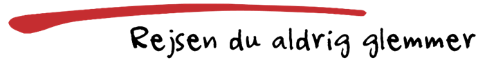 Rickshaw Tours & Travel (Scandinavia)Østre Kanalgade 16 st.DK-9000 AalborgCvr.: 3583 2017 Office:  +45 6075 6075www.rickshawtravels.dk - info@rickshawtravels.dkDagsprogram for grupperejseDagsprogram for grupperejseDagsprogram for grupperejseDagsprogram for grupperejseDagsprogram for grupperejseDagsprogram for grupperejseDagsprogram for grupperejseDagsprogram for grupperejseDagsprogram for grupperejseDagsprogram for grupperejseTilmelding og prisPrisen inkludererPrisen inkluderer ikkeSærlig Information 